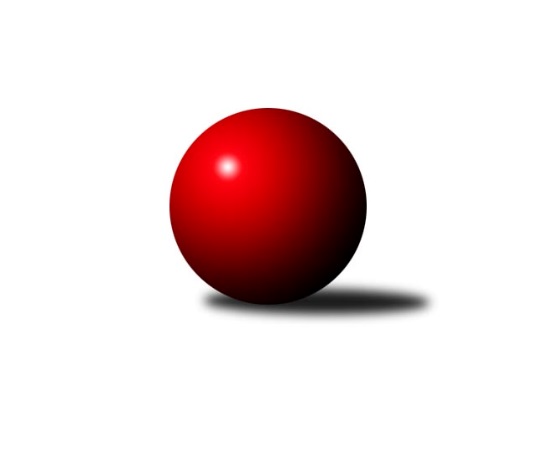 Č.14Ročník 2013/2014	25.1.2014Nejlepšího výkonu v tomto kole: 3160 dosáhlo družstvo: HKK Olomouc ˝A˝2. KLZ B 2013/2014Výsledky 14. kolaSouhrnný přehled výsledků:KK PSJ Jihlava	- KK Zábřeh ˝B˝	7:1	3113:3052	14.0:10.0	25.1.KK Slovan Rosice	- HKK Olomouc ˝A˝	2:6	3136:3160	10.0:14.0	25.1.TJ Centropen Dačice	- TJ Sokol Luhačovice	5.5:2.5	3080:2920	13.0:11.0	25.1.TJ Spartak Pelhřimov	- KK Mor.Slávia Brno	3:5	3037:3056	11.0:13.0	25.1.TJ Sokol Vracov	- TJ Lokomotiva Česká Třebová	3:5	2987:3078	13.0:11.0	25.1.Tabulka družstev:	1.	TJ Lokomotiva Česká Třebová	12	10	1	1	72.5 : 23.5 	178.0 : 110.0 	 3157	21	2.	TJ Centropen Dačice	13	9	0	4	57.5 : 46.5 	171.5 : 140.5 	 3089	18	3.	KK Vyškov	12	8	1	3	57.0 : 39.0 	162.0 : 126.0 	 3156	17	4.	KK Slovan Rosice	13	7	2	4	59.0 : 45.0 	162.5 : 149.5 	 3094	16	5.	KK Mor.Slávia Brno	13	7	2	4	58.0 : 46.0 	165.5 : 146.5 	 3084	16	6.	HKK Olomouc ˝A˝	13	7	0	6	62.0 : 42.0 	175.5 : 136.5 	 3066	14	7.	TJ Spartak Pelhřimov	13	6	1	6	51.0 : 53.0 	153.5 : 158.5 	 3050	13	8.	TJ Sokol Vracov	13	6	0	7	52.0 : 52.0 	152.0 : 160.0 	 3075	12	9.	TJ Sokol Luhačovice	13	3	0	10	35.0 : 69.0 	137.5 : 174.5 	 2984	6	10.	KK PSJ Jihlava	12	2	1	9	31.0 : 65.0 	104.0 : 184.0 	 2982	5	11.	KK Zábřeh ˝B˝	13	1	0	12	25.0 : 79.0 	118.0 : 194.0 	 3014	2Podrobné výsledky kola:	 KK PSJ Jihlava	3113	7:1	3052	KK Zábřeh ˝B˝	Šárka Vacková	140 	 121 	 117 	127	505 	 2:2 	 499 	 124	132 	 121	122	Hana Jáňová	Eva Doubková *1	127 	 104 	 140 	126	497 	 1:3 	 538 	 132	149 	 126	131	Marta Flídrová	Eva Dušek	114 	 126 	 130 	128	498 	 3:1 	 477 	 148	111 	 119	99	Věra Urbášková	Dana Fišerová	154 	 133 	 133 	131	551 	 2:2 	 527 	 116	135 	 130	146	Kamila Chládková	Romana Šárová	133 	 124 	 148 	143	548 	 3:1 	 528 	 129	127 	 139	133	Helena Sobčáková	Lenka Habrová	119 	 135 	 129 	131	514 	 3:1 	 483 	 135	110 	 114	124	Marcela Balvínovározhodčí: střídání: *1 od 61. hodu Veronika BrychtováNejlepší výkon utkání: 551 - Dana Fišerová	 KK Slovan Rosice	3136	2:6	3160	HKK Olomouc ˝A˝	Iva Rosendorfová	127 	 155 	 113 	139	534 	 2:2 	 551 	 141	135 	 141	134	Denisa Hamplová	Hana Veselá	124 	 134 	 128 	122	508 	 0:4 	 546 	 137	143 	 134	132	Andrea Tatoušková	Renata Svobodová	132 	 122 	 120 	132	506 	 2:2 	 507 	 135	116 	 129	127	Hana Malíšková	Šárka Palková	141 	 113 	 131 	135	520 	 3:1 	 484 	 123	131 	 119	111	Kateřina Bajerová	Andrea Axmanová	119 	 137 	 146 	131	533 	 1:3 	 547 	 129	148 	 114	156	Silvie Vaňková	Magda Winterová	135 	 121 	 122 	157	535 	 2:2 	 525 	 138	146 	 115	126	Jaroslava Havranovározhodčí: Nejlepší výkon utkání: 551 - Denisa Hamplová	 TJ Centropen Dačice	3080	5.5:2.5	2920	TJ Sokol Luhačovice	Michaela Kopečná	166 	 147 	 133 	133	579 	 3:1 	 496 	 121	121 	 119	135	Hana Konečná	Kristýna Dušková	121 	 114 	 121 	135	491 	 1:3 	 493 	 127	119 	 130	117	Hana Krajíčková	Aneta Kameníková	119 	 137 	 134 	145	535 	 3:1 	 503 	 131	116 	 131	125	Zdenka Svobodová	Eva Kadrnožková	140 	 116 	 125 	110	491 	 1:3 	 511 	 116	131 	 128	136	Ludmila Pančochová	Simona Matulová	125 	 125 	 132 	118	500 	 2:2 	 500 	 120	131 	 103	146	Monika Hubíková	Pavlína Marková	136 	 119 	 120 	109	484 	 3:1 	 417 	 65	103 	 119	130	Vladimíra Koláčková *1rozhodčí: střídání: *1 od 22. hodu Helena KonečnáNejlepší výkon utkání: 579 - Michaela Kopečná	 TJ Spartak Pelhřimov	3037	3:5	3056	KK Mor.Slávia Brno	Zdena Vytisková	124 	 127 	 126 	134	511 	 1:3 	 513 	 133	110 	 133	137	Michaela Slavětínská	Ludmila Landkamerová	138 	 112 	 126 	138	514 	 3:1 	 488 	 119	132 	 113	124	Lenka Kričinská	Petra Skotáková	122 	 119 	 165 	132	538 	 3:1 	 505 	 144	107 	 125	129	Jitka Žáčková	Jozefina Vytisková	120 	 125 	 131 	125	501 	 3:1 	 480 	 109	118 	 120	133	Pavlína Březinová	Zdenka Pohanková	124 	 119 	 126 	124	493 	 0:4 	 562 	 131	132 	 155	144	Romana Sedlářová	Aneta Kusiová	132 	 116 	 111 	121	480 	 1:3 	 508 	 131	118 	 126	133	Monika Rusňákovározhodčí: Nejlepší výkon utkání: 562 - Romana Sedlářová	 TJ Sokol Vracov	2987	3:5	3078	TJ Lokomotiva Česká Třebová	Hana Beranová	131 	 135 	 133 	122	521 	 4:0 	 451 	 121	105 	 124	101	Eva Sedláková	Monika Niklová	147 	 127 	 100 	137	511 	 1:3 	 568 	 130	141 	 142	155	Klára Pekařová	Kristýna Kuchynková	133 	 110 	 119 	102	464 	 1:3 	 503 	 113	126 	 130	134	Lucie Kaucká	Veronika Presová	110 	 105 	 120 	113	448 	 0:4 	 559 	 141	137 	 138	143	Ludmila Johnová	Mariana Kreuzingerová	132 	 134 	 130 	129	525 	 4:0 	 470 	 99	129 	 121	121	Andrea Jánová	Markéta Ptáčková	130 	 139 	 118 	131	518 	 3:1 	 527 	 112	138 	 150	127	Alena Holcovározhodčí: Nejlepší výkon utkání: 568 - Klára PekařováPořadí jednotlivců:	jméno hráče	družstvo	celkem	plné	dorážka	chyby	poměr kuž.	Maximum	1.	Ludmila Johnová 	TJ Lokomotiva Česká Třebová	558.88	365.9	193.0	2.3	7/7	(573)	2.	Kamila Šmerdová 	TJ Lokomotiva Česká Třebová	551.73	363.7	188.0	4.0	5/7	(583)	3.	Romana Sedlářová 	KK Mor.Slávia Brno	537.85	365.3	172.6	4.5	8/8	(598)	4.	Michaela Zajacová 	TJ Sokol Vracov	537.63	360.5	177.2	4.7	6/7	(585)	5.	Klára Pekařová 	TJ Lokomotiva Česká Třebová	536.00	361.8	174.2	4.5	7/7	(568)	6.	Lucie Kaucká 	TJ Lokomotiva Česká Třebová	535.87	361.7	174.2	6.0	5/7	(598)	7.	Jaroslava Havranová 	HKK Olomouc ˝A˝	532.42	360.2	172.2	5.2	8/8	(563)	8.	Jana Vejmolová 	KK Vyškov	532.20	359.2	173.0	5.5	7/7	(583)	9.	Lenka Gordíková 	KK Vyškov	532.10	350.0	182.1	3.9	7/7	(583)	10.	Lenka Habrová 	KK PSJ Jihlava	531.31	361.7	169.6	5.2	7/7	(569)	11.	Monika Anderová 	KK Vyškov	530.40	357.9	172.5	7.9	7/7	(566)	12.	Kristýna Dušková 	TJ Centropen Dačice	530.35	363.9	166.4	6.9	7/7	(577)	13.	Silvie Vaňková 	HKK Olomouc ˝A˝	529.83	355.3	174.6	4.4	8/8	(588)	14.	Pavla Fialová 	KK Vyškov	529.71	357.5	172.2	5.2	6/7	(567)	15.	Iva Rosendorfová 	KK Slovan Rosice	527.19	356.3	170.9	5.2	6/7	(588)	16.	Pavlína Marková 	TJ Centropen Dačice	526.04	355.1	171.0	5.3	7/7	(551)	17.	Nikola Kunertová 	KK Zábřeh ˝B˝	524.54	358.2	166.3	6.5	6/8	(538)	18.	Markéta Ptáčková 	TJ Sokol Vracov	524.10	353.6	170.5	7.4	7/7	(591)	19.	Andrea Axmanová 	KK Slovan Rosice	523.56	353.0	170.6	5.0	6/7	(544)	20.	Magda Winterová 	KK Slovan Rosice	523.06	359.5	163.6	6.3	7/7	(589)	21.	Andrea Tatoušková 	HKK Olomouc ˝A˝	522.44	350.8	171.6	6.0	8/8	(549)	22.	Lenka Kričinská 	KK Mor.Slávia Brno	522.31	355.0	167.3	6.4	8/8	(586)	23.	Šárka Palková 	KK Slovan Rosice	521.21	357.1	164.1	5.4	7/7	(550)	24.	Aneta Kameníková 	TJ Centropen Dačice	519.20	351.7	167.5	5.8	5/7	(560)	25.	Ludmila Landkamerová 	TJ Spartak Pelhřimov	518.35	359.9	158.4	7.2	7/7	(557)	26.	Simona Matulová 	TJ Centropen Dačice	515.86	349.5	166.4	7.1	7/7	(533)	27.	Hana Veselá 	KK Slovan Rosice	515.33	344.7	170.6	6.2	7/7	(565)	28.	Zdena Vytisková 	TJ Spartak Pelhřimov	515.27	351.9	163.3	6.6	7/7	(540)	29.	Michaela Kopečná 	TJ Centropen Dačice	514.63	355.4	159.3	6.9	6/7	(579)	30.	Zuzana Štěrbová 	KK Vyškov	514.25	353.1	161.1	7.9	7/7	(553)	31.	Jitka Žáčková 	KK Mor.Slávia Brno	513.94	348.8	165.2	6.9	8/8	(558)	32.	Ludmila Pančochová 	TJ Sokol Luhačovice	513.73	349.0	164.8	5.3	8/8	(551)	33.	Hana Beranová 	TJ Sokol Vracov	513.57	357.0	156.5	6.5	7/7	(549)	34.	Hana Jáňová 	KK Zábřeh ˝B˝	511.50	350.6	160.9	7.0	6/8	(558)	35.	Aneta Kusiová 	TJ Spartak Pelhřimov	511.45	351.8	159.7	7.5	7/7	(542)	36.	Hana Malíšková 	HKK Olomouc ˝A˝	509.69	350.6	159.1	7.5	8/8	(534)	37.	Lucie Trávníčková 	KK Vyškov	509.36	346.6	162.7	7.8	5/7	(533)	38.	Marta Flídrová 	KK Zábřeh ˝B˝	509.29	345.0	164.3	5.7	7/8	(562)	39.	Mariana Kreuzingerová 	TJ Sokol Vracov	509.14	349.8	159.4	7.7	6/7	(539)	40.	Monika Rusňáková 	KK Mor.Slávia Brno	509.00	348.9	160.1	6.3	7/8	(604)	41.	Petra Skotáková 	TJ Spartak Pelhřimov	508.98	348.7	160.2	7.6	7/7	(539)	42.	Michaela Slavětínská 	KK Mor.Slávia Brno	508.70	346.7	162.0	5.7	8/8	(557)	43.	Kamila Chládková 	KK Zábřeh ˝B˝	507.46	355.3	152.1	7.1	8/8	(527)	44.	Andrea Jánová 	TJ Lokomotiva Česká Třebová	506.55	356.0	150.6	11.2	5/7	(578)	45.	Jozefina Vytisková 	TJ Spartak Pelhřimov	506.08	340.9	165.2	8.1	7/7	(534)	46.	Zdenka Svobodová 	TJ Sokol Luhačovice	504.25	347.9	156.4	8.1	8/8	(542)	47.	Veronika Zábranská 	TJ Centropen Dačice	503.47	340.4	163.1	7.1	6/7	(535)	48.	Dana Fišerová 	KK PSJ Jihlava	502.83	350.3	152.6	8.1	6/7	(551)	49.	Renata Svobodová 	KK Slovan Rosice	502.47	345.6	156.9	8.1	6/7	(556)	50.	Monika Niklová 	TJ Sokol Vracov	499.98	349.7	150.2	8.4	7/7	(535)	51.	Hana Konečná 	TJ Sokol Luhačovice	498.86	345.3	153.5	7.7	7/8	(531)	52.	Hana Ollingerová 	KK Zábřeh ˝B˝	497.88	350.4	147.5	9.3	7/8	(534)	53.	Pavlína Březinová 	KK Mor.Slávia Brno	495.27	348.5	146.8	11.4	8/8	(580)	54.	Kristýna Kuchynková 	TJ Sokol Vracov	494.98	351.1	143.9	11.2	7/7	(537)	55.	Monika Hubíková 	TJ Sokol Luhačovice	493.88	348.1	145.8	11.7	8/8	(527)	56.	Zdenka Pohanková 	TJ Spartak Pelhřimov	493.68	344.2	149.5	9.0	5/7	(520)	57.	Šárka Vacková 	KK PSJ Jihlava	492.31	351.3	141.0	10.5	6/7	(551)	58.	Eva Kadrnožková 	TJ Centropen Dačice	490.00	346.7	143.3	9.1	5/7	(521)	59.	Hana Krajíčková 	TJ Sokol Luhačovice	488.50	336.9	151.6	8.9	7/8	(538)	60.	Marcela Balvínová 	KK Zábřeh ˝B˝	487.81	341.7	146.1	9.7	7/8	(535)	61.	Kateřina Bajerová 	HKK Olomouc ˝A˝	485.89	340.1	145.8	9.8	6/8	(507)	62.	Eva Doubková 	KK PSJ Jihlava	479.92	332.5	147.4	9.2	5/7	(523)	63.	Věra Urbášková 	KK Zábřeh ˝B˝	476.86	336.8	140.0	11.4	7/8	(514)	64.	Veronika Brychtová 	KK PSJ Jihlava	451.27	322.1	129.2	11.1	5/7	(510)		Karolína Doubková 	KK PSJ Jihlava	595.00	388.0	207.0	3.0	1/7	(595)		Lucie Polešovská 	TJ Sokol Vracov	555.00	363.0	192.0	5.0	1/7	(555)		Monika Tilšerová 	KK Vyškov	538.13	357.8	180.3	4.8	4/7	(572)		Helena Sobčáková 	KK Zábřeh ˝B˝	528.00	357.0	171.0	6.0	1/8	(528)		Alena Bružová 	KK Slovan Rosice	525.50	363.5	162.0	10.0	1/7	(549)		Alena Holcová 	TJ Lokomotiva Česká Třebová	524.17	363.0	161.1	7.1	4/7	(545)		Anna Kalasová 	KK Mor.Slávia Brno	524.00	350.0	174.0	6.0	1/8	(524)		Andrea Černochová 	TJ Sokol Luhačovice	523.47	360.8	162.7	7.2	3/8	(547)		Nikola Závodská 	KK PSJ Jihlava	521.00	344.0	177.0	6.0	1/7	(521)		Hana Rubišarová 	TJ Lokomotiva Česká Třebová	520.33	352.3	168.0	4.8	4/7	(546)		Jana Mikulcová 	TJ Sokol Luhačovice	518.50	352.0	166.5	10.5	1/8	(548)		Andrea Jánová 	TJ Lokomotiva Česká Třebová	515.00	351.5	163.5	8.0	2/7	(534)		Jana Malaníková 	TJ Sokol Luhačovice	514.63	354.9	159.7	10.1	4/8	(591)		Romana Šárová 	KK PSJ Jihlava	508.28	349.6	158.7	8.1	3/7	(548)		Veronika Pohanová 	TJ Spartak Pelhřimov	503.00	347.0	156.0	8.0	1/7	(503)		Veronika Presová 	TJ Sokol Vracov	502.00	353.2	148.8	11.9	3/7	(532)		Eva Rosendorfská 	KK PSJ Jihlava	501.13	347.0	154.1	6.1	4/7	(522)		Tereza Nová 	KK Mor.Slávia Brno	496.00	341.0	155.0	10.0	1/8	(496)		Radka Šindelářová 	KK Mor.Slávia Brno	496.00	351.0	145.0	7.0	1/8	(496)		Valerie Procházková 	TJ Centropen Dačice	495.00	354.0	141.0	9.0	1/7	(495)		Denisa Hamplová 	HKK Olomouc ˝A˝	494.15	338.0	156.2	9.0	5/8	(551)		Martina Klaudová 	KK Slovan Rosice	494.00	349.0	145.0	10.0	1/7	(494)		Marie Chmelíková 	HKK Olomouc ˝A˝	488.85	339.5	149.4	10.4	5/8	(558)		Eva Dušek 	KK PSJ Jihlava	488.25	339.8	148.5	7.5	4/7	(509)		Miroslava Matějková 	TJ Spartak Pelhřimov	486.50	332.0	154.5	8.5	1/7	(498)		Eva Sedláková 	TJ Lokomotiva Česká Třebová	478.11	337.8	140.3	10.2	3/7	(554)		Žaneta Pávková 	KK Slovan Rosice	476.67	324.0	152.7	7.7	3/7	(498)		Irena Partlová 	KK PSJ Jihlava	463.00	330.0	133.0	11.5	2/7	(485)		Helena Konečná 	TJ Sokol Luhačovice	449.00	313.0	136.0	13.0	2/8	(482)		Silvie Horňáková 	KK Zábřeh ˝B˝	439.00	299.0	140.0	10.0	1/8	(439)Sportovně technické informace:Starty náhradníků:registrační číslo	jméno a příjmení 	datum startu 	družstvo	číslo startu
Hráči dopsaní na soupisku:registrační číslo	jméno a příjmení 	datum startu 	družstvo	Program dalšího kola:15. kolo8.2.2014	so	12:00	KK Zábřeh ˝B˝ - KK Vyškov	8.2.2014	so	12:30	TJ Lokomotiva Česká Třebová - TJ Spartak Pelhřimov	8.2.2014	so	13:30	TJ Sokol Luhačovice - KK Slovan Rosice	8.2.2014	so	14:00	KK Mor.Slávia Brno - TJ Centropen Dačice	8.2.2014	so	14:00	HKK Olomouc ˝A˝ - KK PSJ Jihlava	Nejlepší šestka kola - absolutněNejlepší šestka kola - absolutněNejlepší šestka kola - absolutněNejlepší šestka kola - absolutněNejlepší šestka kola - dle průměru kuželenNejlepší šestka kola - dle průměru kuželenNejlepší šestka kola - dle průměru kuželenNejlepší šestka kola - dle průměru kuželenNejlepší šestka kola - dle průměru kuželenPočetJménoNázev týmuVýkonPočetJménoNázev týmuPrůměr (%)Výkon1xMichaela KopečnáDačice5792xMichaela KopečnáDačice116.245794xKlára PekařováČ. Třebová5682xKlára PekařováČ. Třebová112.255685xRomana SedlářováMS Brno5625xRomana SedlářováMS Brno112.215629xLudmila JohnováČ. Třebová5596xLudmila JohnováČ. Třebová110.475591xDenisa HamplováOlomouc˝A˝5511xDana FišerováJihlava107.625511xDana FišerováJihlava5511xPetra SkotákováPelhřimov A107.41538